技术服务报告相关信息公示根据国家卫生健康委令〔2021〕第4号《职业卫生技术服务机构管理办法》，现将技术服务报告相关信息公示如下：1.基本情况报告编号：DLJC-2023-JC010用人单位名称：中车大连机车车辆有限公司地址：辽宁省大连市旅顺经济开发区兴发路82号联系人：廖帅技术服务项目组人员名单：葛明庆、朱鸿章、林星辰、周思成、多婷瑶、张睿、战雨奇、孙丹丹、马贵阳、吴飞、张晓曦、张松、匡晓玫3.专业技术人员、陪同人及时间：4.证明材料（影像资料）：                                                     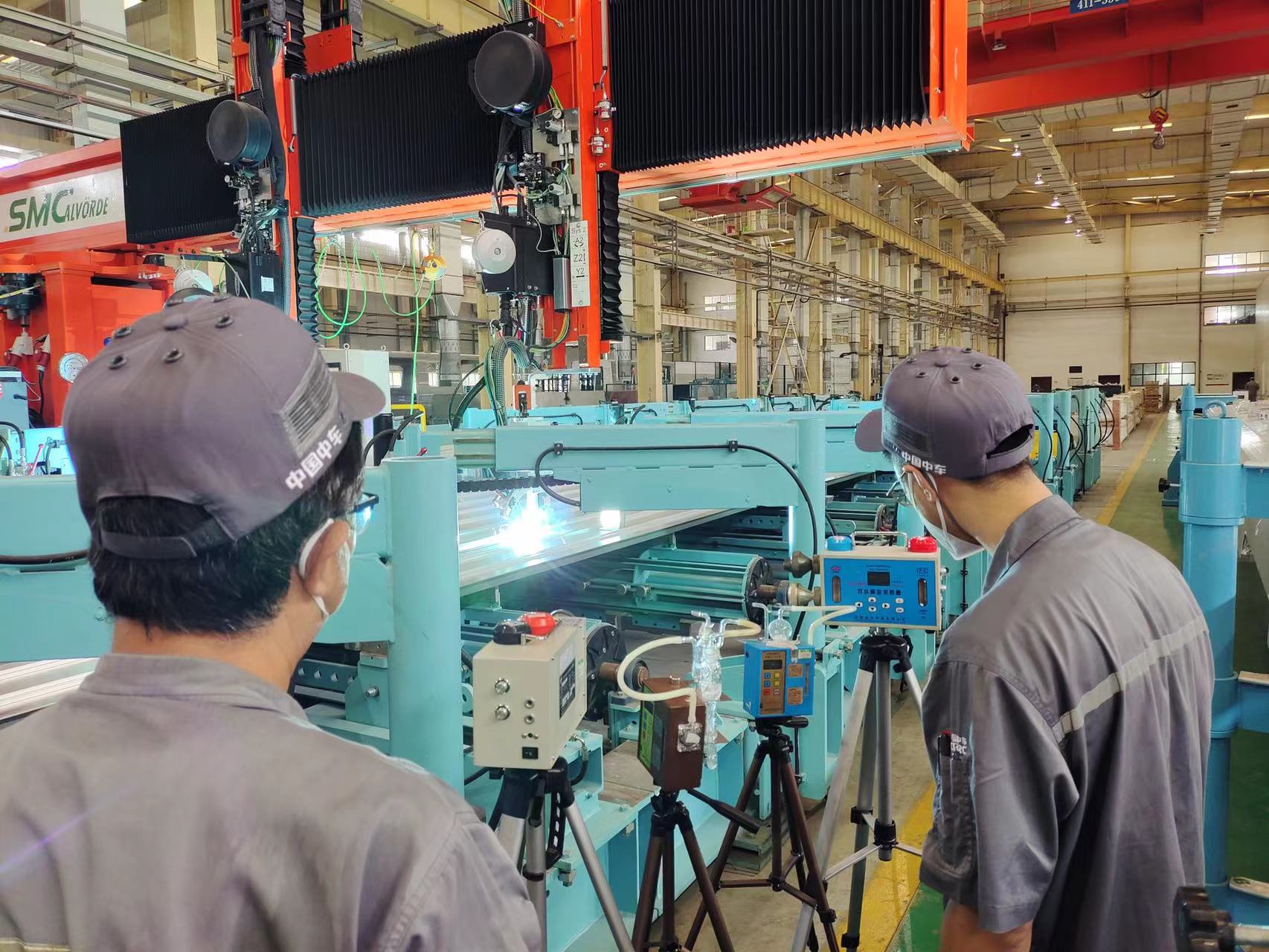 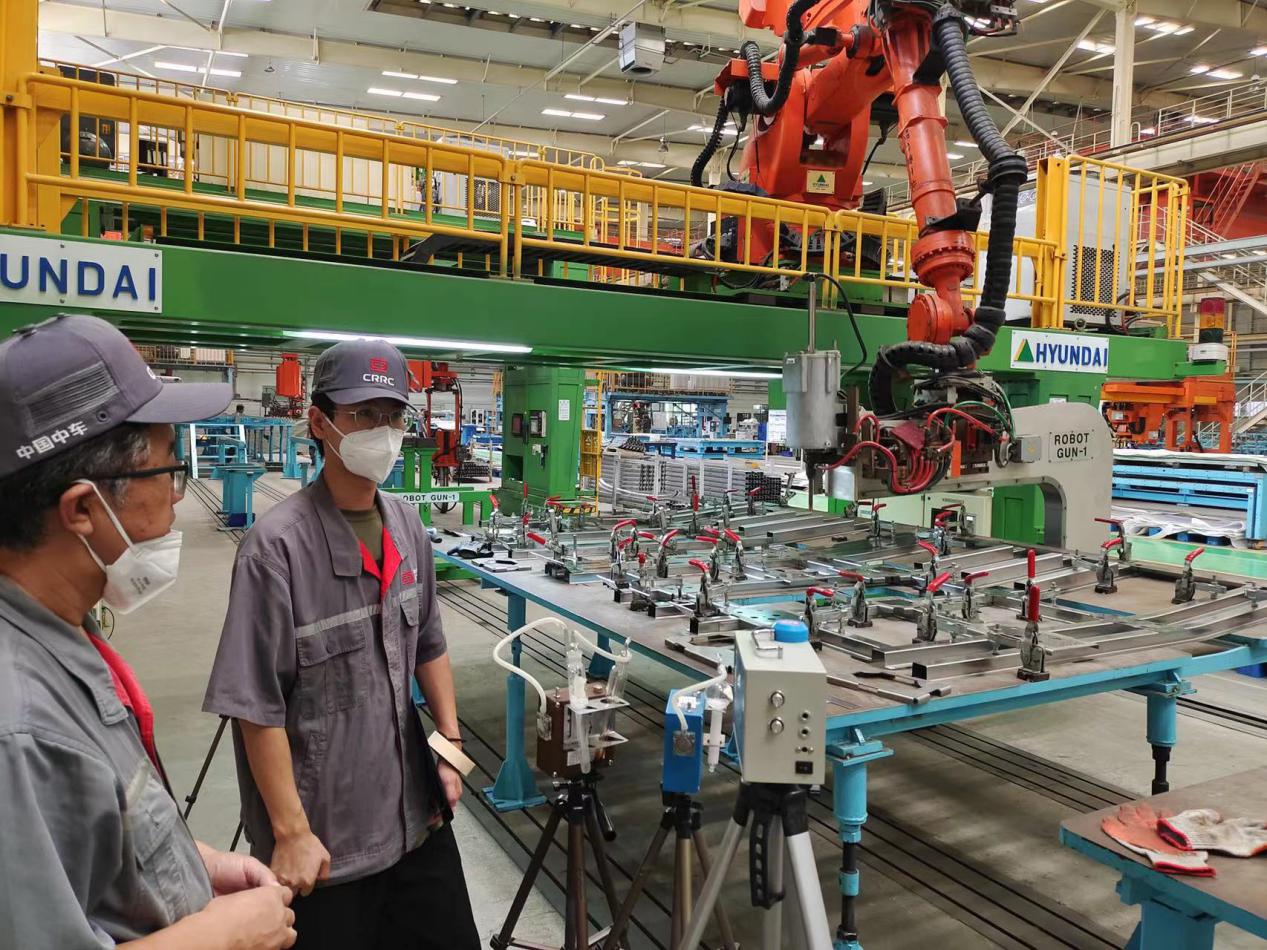 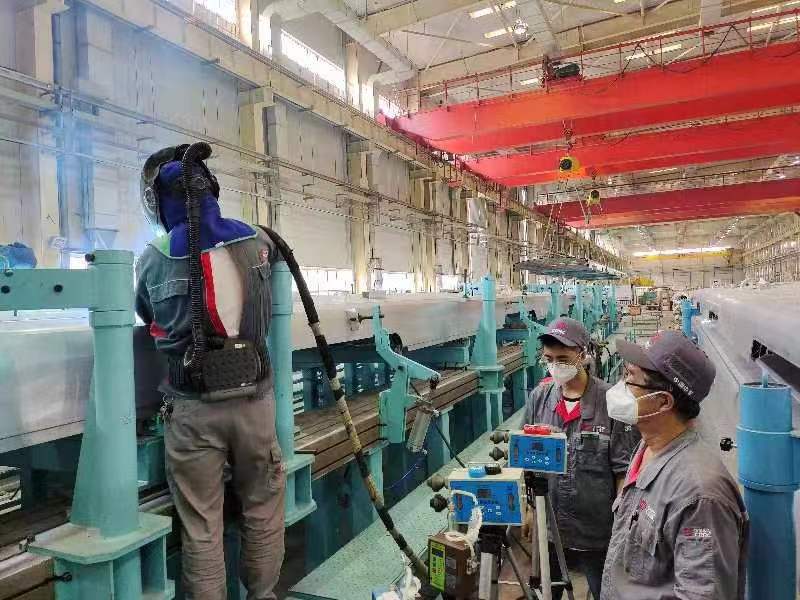 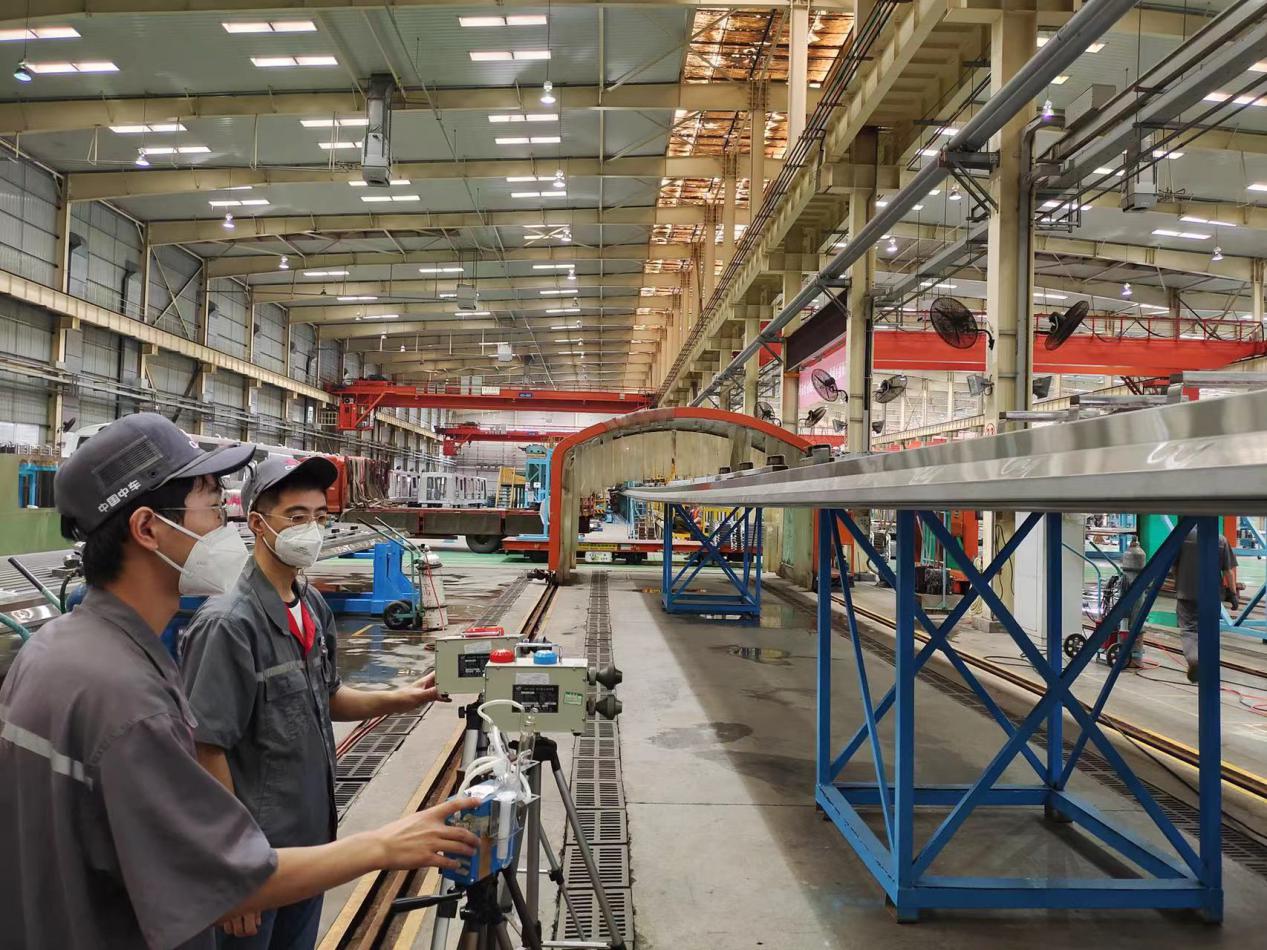 名称专业技术人员用人单位陪同人时间现场调查葛明庆、朱鸿章廖帅2023.6.19现场采样葛明庆、朱鸿章、林星辰、周思成、多婷瑶、张睿、战雨奇、孙丹丹、马贵阳、吴飞、张晓曦、张松廖帅2023.6.20-2023.6.21现场检测葛明庆、朱鸿章、林星辰、周思成、多婷瑶、张睿、战雨奇、孙丹丹、马贵阳、吴飞、张晓曦、张松廖帅2023.6.20-2023.6.21出具报告时间--2023.10.8